E-mailnieuwsbrief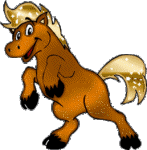 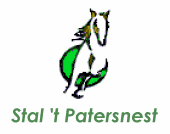 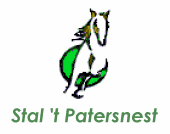 E-mailnieuwsbriefjuni 1, 2015Jaargang 1, nummer 4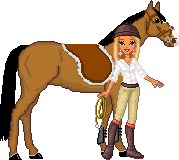 VakantieplanningIk heb mijn vakantie gepland in weken:  30 – 31 – 32 (20 juli t/m 9 augustus) Op 10 augustus beginnen de lessen weer.
Voor de klanten die een paard huren of in pension hebben staan, gaat de verzorging van de pony gewoon door.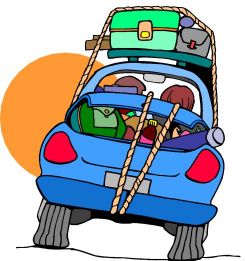 Natuurlijk kun je net als voorgaande jaren in die vakantieweken wel komen rijden voor € 11,- per keer of een pony huren voor een week, hou er wel rekening mee dat je dan zelfstandig aan de gang moet met de pony, want ik ben dan niet altijd thuis.Voor die kinderen die naar het voortgezet onderwijs gaan, wil ik vragen of jullie je rooster zo snel mogelijk aan mij door willen geven. Dit i.v.m. het (opnieuw) indelen van de lessen.Zaterdag 4 juli ben ik afwezig en zal er GEEN les zijn.

BBQ:Omdat er de laatste tijd veel nieuwe klanten zijn bijgekomen en het mij leuk en gezellig lijkt om elkaar beter te leren kennen.
Wil ik een BBQ organiseren op zondag 21 juni a.s. van 12.30 tot 17.00 uur.
Voor alle huurders + partner voor € 15,- per persoon. Voor de jeugd onder de 16 jaar € 10,-.
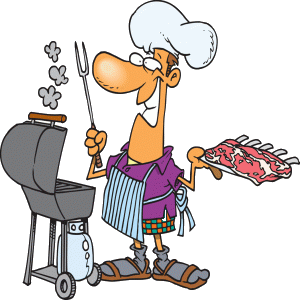 Betalen bij opgave en voor 15 juni a.s. Willen jullie bij opgave dan ook doorgeven wat je graag drinkt?Susie nog geen veulen!Het is nog steeds spannend voor Susie en ons. Met het uitgaan van deze nieuwsbrief is er nog steeds geen veulen. Hou de website in de gaten!